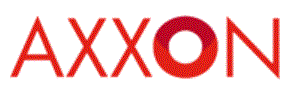 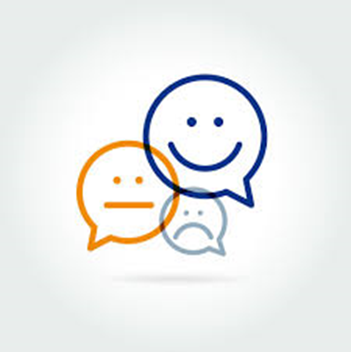 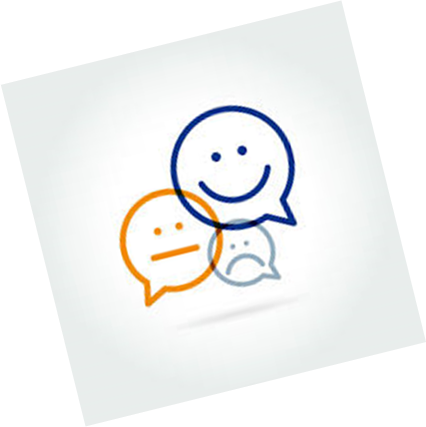 Jeudi 31 janvier 2019 	Axxon – Imperiastraat, 16 à 1830 ZaventemMardi 5 février 2019	Centre Culturel et Sportif - Rue Cour Marchal, 8 à 6760 VirtonJeudi 7 février 2019 	UCL/FSM - Place Pierre de Coubertin à 1348 Louvain-la-Neuve Lundi 18 février 2019	HELHA – Trieu Kaisin, 136 à 6061 Montignies sur Sambre Jeudi 21 février 2019	Institut Saint-Thomas - rue Eugène Falmagne 111 à 5170 Lustin.Lundi 25 février 2019	CH de Mouscron - Avenue de Fécamp, 49 à 7700 Mouscron Jeudi 28 février 2019	Foyer culturel – Rue du centre, 81 à 4140 SprimontMais que fait Axxon ?L’avenant à la convention M18Pro-Q-Kiné, une nouvelle période d’enregistrement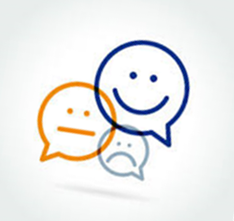   Inscription obligatoire sur info.fr@axxon.be Le verre de l’amitié vous sera offert.Au plaisir de vous y rencontrer très nombreux !